EMEFEI_________________________________________________________________NOME: ______________________________ Nº ____ 8º___ PROF._________________ARTE- ATIVIDADE 8Copie o texto no caderno de matéria e faça a atividade de desenho no caderno de desenho.O POLÍGONOAtravés das linhas poligonais, podemos desenhar inúmeras figuras geométricas que recebem o nome de polígono,Os polígonos são formas geométricas planas contornadas por linhas poligonais fechadas simples.Linha poligonal aberta                                              linha poligonal fechada                  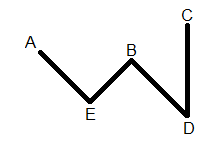 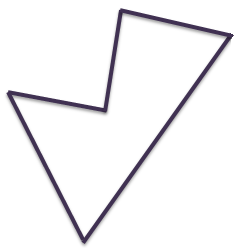 Polígonos regulares: Lados e ângulos iguais.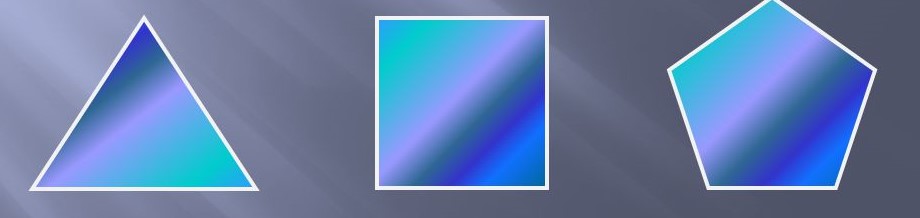 Polígonos irregulares: lados e ângulos diferentes. 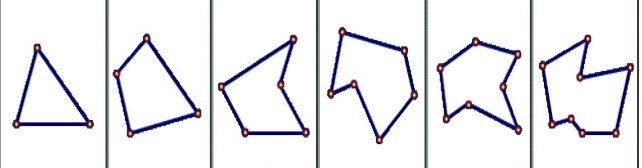 ATIVIDADE Faça uma composição (desenho) no caderno de desenho com polígonos. Use a sua criatividade e pinte com as cores que preferir. Exemplos: 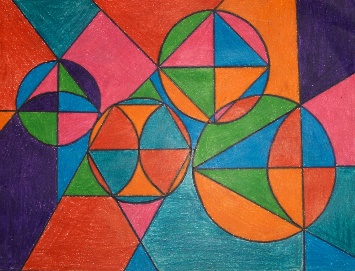 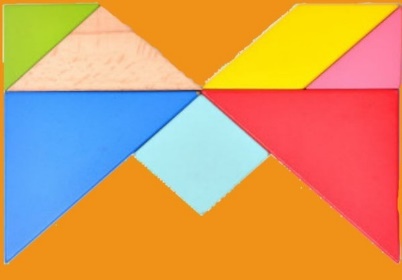 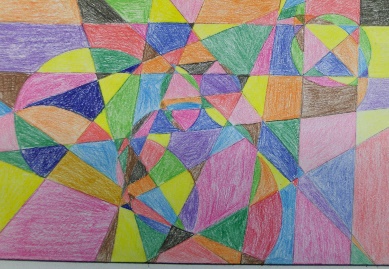 OBSERVAÇÃO:NÃO É PARA COPIAR OS EXEMPLOS, CRIE A SUA PRÓPRIA COMPOSIÇÃO COM POLÍGONOS